RegeringenNäringsdepartementetMed överlämnande av trafikutskottets betänkande 2017/18:TU9 It-politik får jag anmäla att riksdagen denna dag bifallit utskottets förslag till riksdagsbeslut.Stockholm den 28 mars 2018Riksdagsskrivelse2017/18:209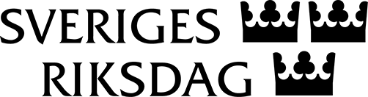 Björn SöderClaes Mårtensson